                                                                                                                                     NACRT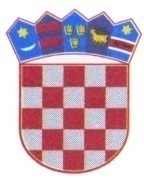 REPUBLIKA HRVATSKA                                                                                                            ISTARSKA ŽUPANIJAOPĆINA SVETA NEDELJAOpćinsko vijećeKLASA: ________________URBROJ: ______________Nedešćina, _____________Na temelju članka 78. Zakona o koncesijama ("Narodne novine", broj 69/17. i 107/20) i članka 33. Statuta Općine Sveta Nedelja („Službene novine Općine Sveta Nedelja“, broj 11/18. i 3/21) Općinsko vijeće Općine Sveta Nedelja na sjednici održanoj dana _____________ donijelo jePLANdavanja koncesija na području Općine Sveta Nedeljaza 2022. godinuČlanak 1.Ovim Planom planira se davanje koncesije za obavljanje komunalne djelatnosti na području Općine Sveta Nedelja za 2022. godinu.Članak 2.Općina Sveta Nedelja u 2022. godini planira dati koncesiju za obavljanje komunalne djelatnosti kako slijedi:vrsta i predmet koncesije: koncesija za obavljanje komunalne djelatnosti – obavljanje  dimnjačarskih poslova planirani broj koncesija: jedna koncesijarok na koji se koncesija daje : pet godinaprocijenjena godišnja naknada za koncesiju: 2.500,00 kunapravna osnova za davanje koncesije: članak 44. stavak 1. točka 4. Zakona o komunalnom gospodarstvu („Narodne novine“, broj 68/18, 110/18 – Odluka USRH i 32/20), članak 8. stavak 1. točka14. Zakona o koncesijama („Narodne novine“, broj 69/17. i 107/20) i Odluka o određivanju komunalne djelatnosti koja se može obavljati na temelju koncesije („Službene novine Općine Sveta Nedelja“, broj 11/20).Članak 3.(1) Ovaj  Plan stupa na snagu osmoga dana od dana objave u „Službenim novinama Općine Sveta Nedelja“.(2) Ovaj Plan objavit će se i na standardnom obrascu objavljenom na mrežnim stranicama ministarstva nadležnog za financije.                                                                                                            Predsjednik                                                                                                        Općinskog vijeća                                                                                                        Nenad RadičaninO b r a z l o ž e n j eObavljanje dimnjačarskih poslova uslužna je komunalna djelatnost pod kojom se, prema odredbi članka 25. stavku 5. Zakona o komunalnom gospodarstvu („Narodne novine“, broj 68/18, 110/18 – Odluka USRH i 32/20), podrazumijeva čišćenje i kontrola dimnjaka, dimovoda i uređaja za loženje u građevinama.Pravo obavljanja navedene komunalne djelatnosti može se steći koncesijom što je propisano odredbom članka 44. stavkom 1. Zakona o komunalnom gospodarstvu i određeno Odlukom o određivanju komunalne djelatnosti koja se može obavljati na temelju koncesije („Službene novine  Općine  Sveta  Nedelja",  broj  11/20), a koju je na sjednici dana 30. lipnja 2020. godine donijelo Općinsko vijeće Općine Sveta Nedelja.Istim je Zakonom i to u odredbi članka 46. propisano da se na sva pitanja u vezi s koncesijama, uključujući i pitanje načina obračuna naknade za koncesiju, koja nisu uređena tim Zakonom na odgovarajući način primjenjuju propisi kojima se uređuju koncesije.Slijedom toga, a budući da Općina Sveta Nedelja ima namjeru u 2022. godini  provesti postupak  davanja  koncesije  za  obavljanje  dimnjačarskih  poslova  na području Općine Sveta Nedelja, to je potrebno da davatelj koncesije izradi i donese srednjoročni (trogodišnji) i godišnji plan davanja koncesija.Naime, odredbom članka 78. stavkom 1. Zakona o koncesijama („Narodne novine“, broj 69/17. i 107/20) propisano je da davatelj koncesije izrađuje i dostavlja ministarstvu nadležnom za financije godišnji, a na zahtjev ministarstva nadležnog za financije, i srednjoročni (trogodišnji) plan davanja koncesija.Davatelj koncesije, prema odredbi stavka 2. istoga članka, godišnji plan davanja koncesije izrađuje za iduću kalendarsku godinu te ga mora dostaviti ministarstvu nadležnom za financije najkasnije do kraja siječnja iduće godine i objaviti ga, prema stavku 6, na standardnom obrascu koji objavljuje navedeno ministarstvo na svojim mrežnim stranicama.Godišnji plan davanja koncesija mora biti u skladu sa srednjoročnim (trogodišnjim) planom davanja koncesija, a u slučaju odstupanja godišnjeg plana od srednjoročnog (trogodišnjeg) plana davanja koncesija, davatelj koncesije mora ministarstvu nadležnom za financije dostaviti obrazloženje o navedenom odstupanju prilikom dostave podataka o godišnjem planu davanja koncesija, sve sukladno odredbi članka 78. stavku 3. i stavku 4. Zakona o koncesijama.Sadržaj godišnjeg plana davanja koncesija propisan je odredbom članka 78. stavkom 5. Zakona o koncesijama, pa tako isti treba sadržavati osobito planirani broj koncesija, predviđene vrste i predmete koncesija, rokove na koje se koncesije planiraju dati, pravnu osnovu za davanje koncesije, procijenjenu godišnju naknadu za pojedinu koncesiju, popis ugovora o koncesiji koji istječu u godini na koju se plan odnosi s napomenom za koje se koncesije planira provedba novog postupka davanja koncesije te obrazloženjem razloga za eventualno neplaniranje davanja nove koncesije.Slijedom svega naprijed navedenog, utvrđen je ovaj Prijedlog Plana davanja koncesija za 2022. godinu te se istim planira davanje samo te jedne koncesije za obavljanje komunalne djelatnosti obavljanje dimnjačarskih poslova i to na rok od pet godina.Godišnja naknada za odnosnu koncesiju procjenjuje se u iznosu od 2.500,00 kuna.Za obavljanje dimnjačarskih poslova na području Općine Sveta Nedelja dosad nije bila dodijeljena koncesija, niti je bio proveden postupak za dodjelu iste. Da bi se omogućilo javnosti da se uključi u postupak donošenja Plana davanja koncesija na području Općine Sveta Nedelja za 2022. godinu, o Nacrtu navedenog Plana provest će internetsko savjetovanje s javnošću.Po provedbi savjetovanja s javnošću Općinska načelnica Općine Sveta Nedelja utvrdit će Prijedlog  Plana  davanja  koncesija  na  području  Općine Sveta Nedelja za 2022. godinu koji će se zajedno s Izvješćem o provedenom savjetovanju s javnošću uputiti Odboru za prostorno uređenje, graditeljstvo,  komunalne poslove i zaštitu okoliša te potom Općinskom vijeću Općine Sveta Nedelja, kao donositelju akta, na razmatranje i donošenje.                                                                                                   Općinska načelnica  